Descriptive Writing Planning SheetLook carefully at your picture. Using the steps below plan some descriptive writing. 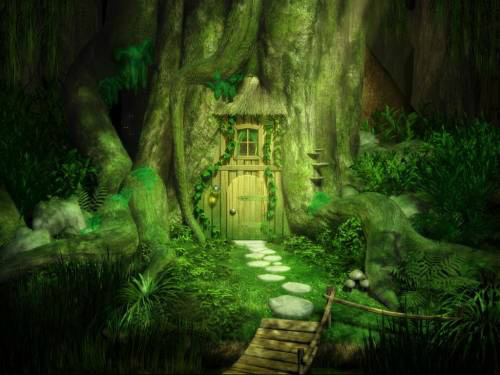 Looking at your picture, jot down some simple words to describe what you might see, hear, or smell if you were in the scene.E.g. Noise of a riverNow, using a thesaurus or your imagination, add adjectives, adverbs or powerful verbs to describe each word. E.g. Excited river babbling and gushing. Use your notes to create a paragraph of descriptive writing to describe the setting. Remember to use full sentences, including correct punctuation, and try to use a mixture of simple and complex sentences.When you have finished your piece, read it carefully to make sure it makes sense. Use a dictionary to check your spellings.Come up with an idea as to what you could use this setting for in a story. 